FACULTATEA DE MEDICINĂ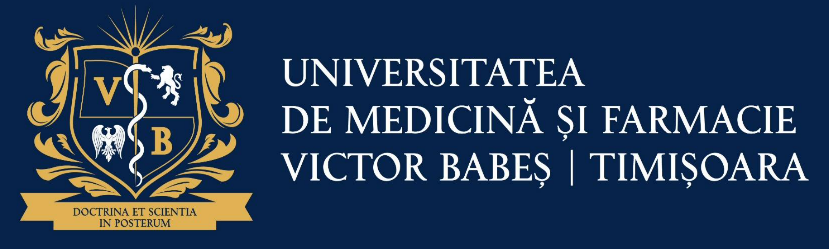 Adresa:P-ţa Eftimie Murgu nr. 2, Timişoara,cod 300041, RomâniaTel: (40)2562204844; Fax: (40)256220484E-mail: decanat.mg@umft.ro; www.umft.roREZULTATE PROVIZORIIRECLASIFICARE ANUALĂANUL UNIVERSITAR 2020-2021ANUL IIRezultate afișate sunt provizorii.Eventualele contestații cu privire la reclasificarea anuală a studenților se vor depune în termen de 48 de ore după afișarea acestora, pe adresa de e-mail decanat.mg@umft.ro .               DECAN,	        				SECRETAR ȘEF FACULTATE,Conf.univ.dr. Timar Romulus Bogdan		    Ienea DorinaNr.crtNumePrenumeNr.  matricolMedia ponderatăForma de finanțare1417BSBUGET24319.70BUGET34039.50BUGET44139.37BUGET54029.31BUGET63839.27BUGET73799.22BUGET83819.22BUGET93969.11BUGET104209.11BUGET114149.07BUGET124119.05BUGET134459.05BUGET144229.01BUGET153889.00BUGET164129.00BUGET173938.98BUGET184278.98BUGET194408.94BUGET204068.92BUGET214378.92BUGET223958.90BUGET233908.88BUGET244098.88BUGET254168.88BUGET264188.88BUGET273998.87BUGET283878.85BUGET294078.74BUGET304528.74BUGET313858.72TAXĂ/A DOUA FACULTATE324348.72BUGET334398.72BUGET344238.66BUGET354268.66BUGET364288.66BUGET373848.64TAXĂ/A DOUA FACULTATE383978.64BUGET393948.62BUGET404018.62BUGET414058.62BUGET424378.59BUGET434428.59BUGET444498.59TAXĂ/A DOUA FACULTATE453808.55BUGET464468.51BUGET474368.50BUGET483988.46BUGET494518.44BUGET503928.42BUGET514108.42BUGET524158.42BUGET534328.40TAXĂ544438.40TAXĂ554218.37TAXĂ564478.37TAXĂ573788.35TAXĂ584248.35TAXĂ594488.35TAXĂ604298.31TAXĂ613918.29TAXĂ624308.29TAXĂ634508.27TAXĂ644048.25TAXĂ653828.20TAXĂ664358.18TAXĂ674198.16TAXĂ684418.12TAXĂ693898.11TAXĂ704008.11TAXĂ714258.03TAXĂ724087.96BUGET ÎNTREAGA PER. DE STUDII-RURAL734337.88TAXĂ744447.46TAXĂ75